HISTORIA, GEOGRAFÍA Y  CIENCIAS SOCIALES 1° BASICO SEMANA  3 DEL 30 DE MARZO AL 3 DE ABRILTAREA:Con la ayuda de un adulto realiza la siguiente actividad. Lee el poema en voz alta y realiza las acciones que se indican en el globo que está al lado, y responde las preguntas.Esta actividad también la puedes hacer con un globo real y otros materiales, ¡atrévete!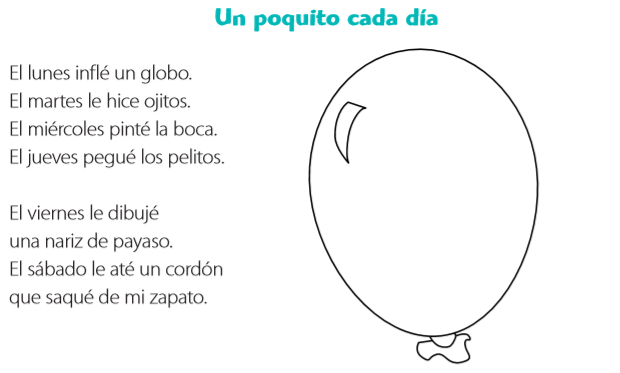 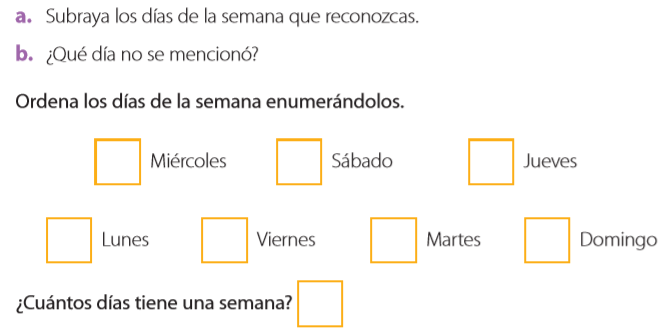 